Presseinformation 06/2018 Tecalor GmbH, HolzmindenGrüne Technik per Mausklick bestellenNeuer Tecalor Online-Shop für FachpartnerJetzt können Fachpartner nicht nur Ersatzteile, sondern auch Wärmepumpen- und Lüftungssysteme mit dem passenden Zubehör bequem per Klick bestellen – über den neuen Tecalor Online-Shop. Der Clou dabei: Der Shop ist im Fachpartner-Bereich integriert. Wer bereits registriert ist, kann ihn ohne Neuanmeldung nutzen. Damit ergänzt Tecalor den bestehenden Kundenservice per Telefon, persönlichem Ansprechpartner und E-Mail um einen attraktiven Online-Service. „Unser Ziel ist es, immer nah an unseren Fachpartnern zu sein“, erklärt Karl Stuhlenmiller, Geschäftsführer von Tecalor. „Daher freuen wir uns sehr, für sie mit unserem neuen Online-Shop einen zusätzlichen Service geschaffen zu haben.“Einfach passende Wärmepumpen- und Lüftungslösung online bestellenÜber hilfreiche Filtermöglichkeiten gelangt der Fachpartner schnell zu seinem gewünschten Artikel, sieht auf einen Blick seine individuellen Preise, kann das entsprechende Zubehör dazu auswählen und bekommt sogar noch nützliche Empfehlungen zu den entsprechenden Produkten angezeigt. Mit wenigen Klicks geht es dann durch den Bestell-Prozess. Dabei kann der Kunde noch Angaben zum Projekt machen, zum Beispiel zum Liefertermin, abweichender Lieferadresse oder zu Kommissionsdaten. Alle anderen Daten sind bereits hinterlegt. Und schon ist die Bestellung bei Tecalor. Optimaler ÜberblickMit dem Online-Shop hat der Fachpartner all seine Bestellungen optimal im Blick – zu jeder Tageszeit und an sieben Tagen in der Woche abrufbar. Besonders praktisch und zeitsparend: Die Wiederbestellfunktion erspart im stressigen Alltag unnötiges Heraussuchen von bekannten Produkten. „Unsere Fachpartner sind es aus der täglichen Arbeit gewohnt, bei allen Fragen zuverlässige und schnelle Hilfe von ihrem persönlichen Ansprechpartner zu erhalten. Mit unserem Online-Shop haben wir dieses Qualitätsversprechen in die virtuelle Welt übertragen. Ich bin davon überzeugt, dass dieses neue Angebot gut ankommt“, so Tecalor-Geschäftsführer Karl Stuhlenmiller.Weitere Informationen: www.tecalor.deZeichen: 2.003Weitere Informationen:Tecalor: 		Internet:	www.tecalor.deE-Mail: 	info@tecalor.deTelefon: 	(05531) 99 06 89 50 82Pressekontakt:	KOOB Agentur für Public RelationsSolinger Straße 13 | 45481 Mülheim a.d.R.Internet: 	www.koob-pr.comE-Mail: 	Jule.Wiesener@	koob-pr.comTelefon: 	0208 4696-365Fax: 	0208 4696-300Pressebilder: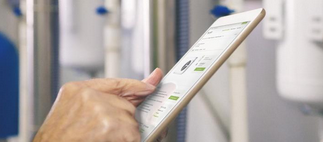 Tecalor_Pressebild_Online-Shop.jpgMit wenigen Klicks zum richtigen Produkt: Dank des neuen Online-Shops ist die Bestellung der grünen Tecalor-Technik leichter denn je. 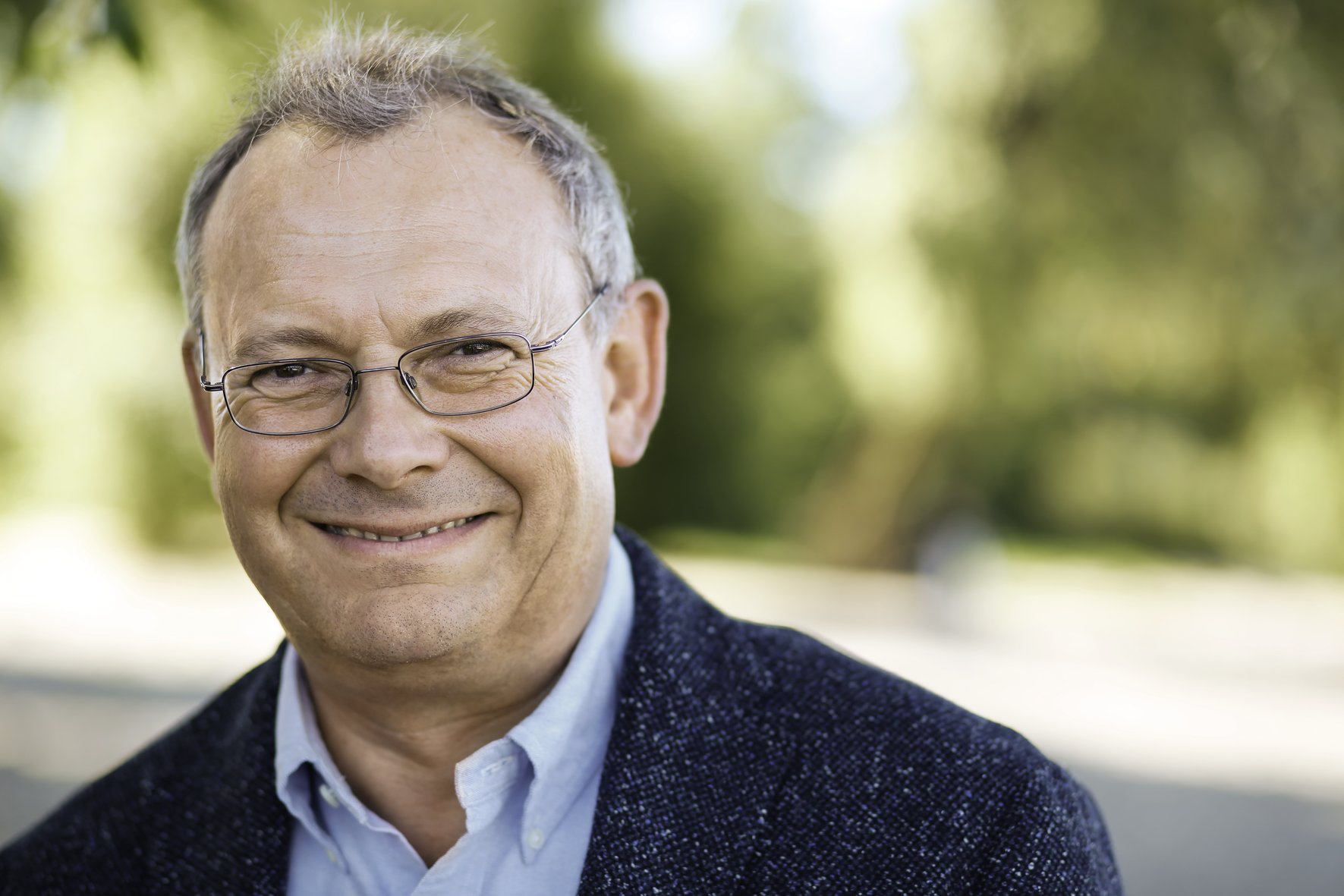 Tecalor_Pressebild_Karl_Stuhlenmiller.jpgTecalor-Geschäftsführer Karl Stuhlenmiller sieht die Nähe zu den Fachpartnern als Grundlage des Erfolgs und freut sich über das neue, attraktive Online-Angebot.Bilder: Tecalor